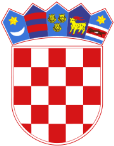   Republika HrvatskaŽupanijski sud u Splitu Split, Gundulićeva 29aKomisija za javnog natječajaBroj: 7 Su-234/23-35Split, 19. siječnja 2024.OBAVIJEST KANDIDATIMAo danu održavanja i načinu provedbepostupka testiranjaPozivaju se kandidati koji su podnijeli pravovremene i uredne prijave na javni natječaj za prijam u državnu službu na neodređeno vrijeme, administrativni referent/ica-sudski zapisničar/ka-1 izvršitelja/ice, objavljenog u Narodnim novinama broj: 138/23 od 17. studenog 2023. godine, na testiranje koje će se provesti dana01. veljače 2024. godine (četvrtak) u 8:30 sati u zgradi Županijskog suda u Splitu, Gundulićeva 29a, soba br. 244/II kat.				Lista kandidata (anonimizirani podaci: inicijali imena i prezimena i godina rođenja)D.P. 2001.K.J.  1986.I.B.   1984.M.L. 1980.M.K. 1970.P.B. 1988.S.K. 1984.Testiranje kandidata:Testiranje kandidata sastoji se od pisane provjere znanja (testiranje znanja sposobnosti i vještina bitnih za obavljanje poslova radnog mjesta i provjera znanja u brzini i točnosti u prijepisu), te razgovora s kandidatima (intervju).Prva faza - Testiranje znanja sposobnosti i vještina bitnih za obavljanje poslova radnog mjesta:	U prvu fazu testiranja upućuju se svi kandidati.	Po dolasku na provjeru znanja od kandidata će biti zatraženo predočavanje odgovarajuće isprave radi utvrđivanja identiteta. Kandidati koji ne mogu dokazati identitet ne mogu pristupiti testiranju.	Po utvrđivanju identiteta kandidatima će biti podijeljena pitanja za provjeru znanja.	Pismena provjera trajati će 30 minuta.	Za vrijeme pismene provjere znanja i sposobnosti kandidati:•	se ne smiju služiti literaturom i zabilješkama,•	ne smiju napuštati prostoriju u kojoj se odvija testiranje,•	moraju obavezno isključiti mobitele.	Kandidati koji će se ponašati neprimjereno ili će prekršiti jedno od gore navedenih pravila bit će udaljeni s testiranja i njihov rezultat i rad komisija neće bodovati.	Za provjeru poznavanja znanja iz područja za koje se raspisuje natječaj - Sudski poslovnik, dodjeljuje se od 0 do 10 bodova.	Smatra se da su kandidati zadovoljili na testiranju ako su dobili najmanje 5 bodova u ovom dijelu provjere znanja.	Kandidati koji zadovolje na testiranju iz provjere znanja sposobnosti i vještina bitnih za obavljanje poslova radnog mjesta moći će pristupiti drugoj fazi testiranja koja se sastoji iz provjere znanja u brzini i točnosti u prijepisu i diktatu, a koja će se održati isti dan (01. veljače 2024.) u 09:00 sati. O rezultatima prve faze testiranja kandidati biti će obaviješteni neposredno prije početka druge faze testiranja.	Druga faza-provjera znanja u brzini i točnosti u prijepisu:	U drugu fazu testiranja pozvat će se svi kandidati koji su zadovoljili u prvoj fazi testiranja.		Kandidati će imati provjeru iz prijepisa teksta i diktata.		Svaki kandidat će na raspolaganju imati osobno računalo.		Za vrijeme provjere i sposobnosti kandidatine smiju napuštati prostoriju u kojoj se odvija testiranje,moraju obavezno isključiti mobitele.		Kandidati koji će se ponašati neprimjereno ili će prekršiti jedno od gore navedenih pravila bit će udaljeni s testiranja i njihov rezultat i rad komisija neće bodovati.		Svaki dio provjere sposobnosti i vještina u prijepisu i diktatu vrednuje se bodovima od 0 do 10.		Smatra se da su kandidati zadovoljili na testiranju ako su za svaki dio provedene provjere dobili najmanje 5 bodova. O rezultatima druge faze testiranja kandidati biti će obaviješteni istog dana telefonskim putem. 		Razgovor (intervju)	Na razgovor (intervju) pozvat će se svi kandidati koji su zadovoljili u drugoj fazi testiranja. 		Kandidati koji su zadovoljili u drugoj fazi testiranja pristupaju razgovoru s komisijom koji će se održati 01. veljače 2024. u 10:00 sati u sobi u sobi 101, I. kat.		Komisija u razgovoru s kandidatima utvrđuje znanja, sposobnosti i vještine, interese, profesionalne ciljeve i motivaciju kandidata za rad u državnoj službi te rezultate ostvarene u njihovu dosadašnjem radu.		Rezultati intervjua vrednuju se bodovima od 0 do 10. Smatra se da je kandidat zadovoljio na intervjuu ako je dobio najmanje 5 bodova.		Nakon provedenog intervjua komisija utvrđuje rang listu-kandidata prema ukupnom broju bodova ostvarenih na testiranju i intervjuu.		Nakon provedenog postupka komisija čelniku tijela dostavlja izvješće o provedenom postupku i prilaže rang-listu kandidata a čelnik tijela donosi rješenje o prijemu u državnu službu.KOMISIJA ZA PROVEDBU JAVNOG NATJEČAJA